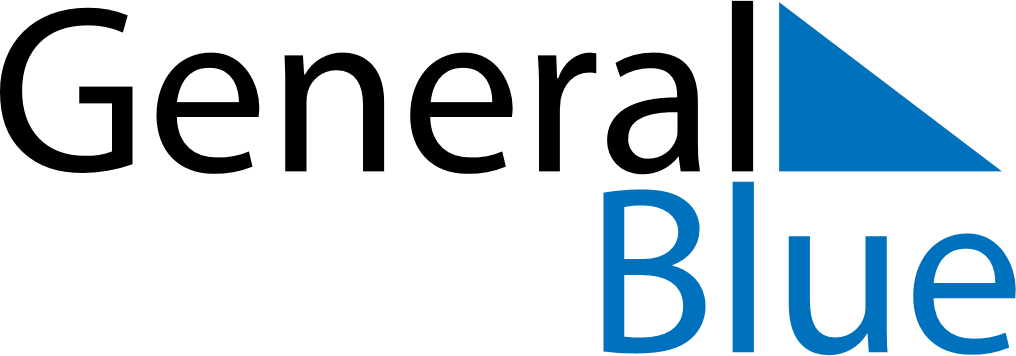 Daily PlannerMarch 31, 2025 - April 6, 2025Daily PlannerMarch 31, 2025 - April 6, 2025Daily PlannerMarch 31, 2025 - April 6, 2025Daily PlannerMarch 31, 2025 - April 6, 2025Daily PlannerMarch 31, 2025 - April 6, 2025Daily PlannerMarch 31, 2025 - April 6, 2025Daily Planner MondayMar 31TuesdayApr 01WednesdayApr 02ThursdayApr 03FridayApr 04 SaturdayApr 05 SundayApr 06MorningAfternoonEvening